	บันทึกข้อความ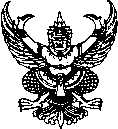 ส่วนราชการ  คณะเทคโนโลยีการเกษตรและอาหาร  มหาวิทยาลัยราชภัฏพิบูลสงคราม                                      ที่   คทก ...../๒๕๕๘	วันที่    ๑๔ กันยายน ๒๕๕๘        เรื่อง 	ขอความอนุเคราะห์พิจารณาปรับระดับตำแหน่ง เรียน   อธิการบดีมหาวิทยาลัยราชภัฏพิบูลสงครามด้วยข้าพเจ้านายณัฐพงษ์ พรดอนก่อ ได้รับการบรรจุเข้าเป็นข้าราชการลูกจ้างประจำตามคำสั่ง ที่ ๖๔๘/๒๕๓๑ ตำแหน่งพนักงานห้องปฏิบัติการ วิทยาลัยครูพิบูลสงคราม ตำแหน่งเลขที่ ๒๐๐๙ ตั้งแต่วันที่ ๒๐ กรกฎาคม ๒๕๓๑ เป็นต้นมา ต่อมาปี พ.ศ. ๒๕๔๘ ได้ปรับเปลี่ยนเป็นตำแหน่งพนักงานผลิตทดลอง และปี พ.ศ. ๒๕๕๕ ได้ปรับเปลี่ยนเป็นตำแหน่งพนักงานการเกษตร ตามหนังสือที่๕๑๗/๒๕๕๕ ลงวันที่ ๑ มิถุนายน ๒๕๕๕ ตามลำดับจนถึงปัจจุบัน ข้าพเจ้าจึงใคร่ขอความอนุเคราะห์พิจารณาการปรับระดับตำแหน่งเพื่อเป็นการพัฒนาความก้าวหน้าการชำนาญงานตามสายงานที่อันควรและเหมาะสมดังนี้                     ๑. ปัจจุบันข้าพเจ้าปฏิบัติงานในสายงานสนับสนุนพนักงานการเกษตร ระดับ ๓ อัตราเงินเดือน ๒๘,๐๓๐ บาท ขั้นต่ำสุดที่ ๑๗,๕๐๐ บาท ขั้นสูงสุดที่ ๓๔,๑๑๐ บาท                      ๒. เพื่อเป็นความเจริญก้าวหน้าในสายงานข้าพเจ้าได้ลาศึกษาต่อเพื่อพัฒนาตนเองในด้านวิทยาศาสตร์การเกษตร ระดับปริญญาโทซึ่งตรงกับสายงานได้สำเร็จการศึกษาเมื่อ ปี พ.ศ. ๒๕๕๒ ข้าพเจ้าจึงใคร่ขอปรับระดับตำแหน่งจากระดับ ๓ เป็นระดับ ๔ ตามเกณฑ์ที่สมควรปรับโดยอ้างหนังสือที่ กค ๐๔๒๘/ว๒๒ ลงวันที่ ๒๕ มีนาคม ๒๕๕๔ ข้อ ๑.๑ กรณีการปรับชั้นงาน ฯ และหลักเกณฑ์คุณสมบัติเฉพาะตำแหน่งการปรับระดับขั้นหรือแต่งตั้งตำแหน่งฯของกรมบัญชีกลางกระทรวงการคลัง กลุ่มงานสนับสนุน รหัส ๒๕๐๕ พนักงานการเกษตร กลุ่มที่ ๒-๓ ระดับ ๓ ปรับเป็นระดับ ๔ (รายระเอียดปรากฏตามเอกสารดังที่แนบมา)จึงเรียนมาเพื่อโปรดพิจารณา 					       	(นายณัฐพงษ์ พรดอนก่อ)                                                                              พนักงานการเกษตร ๓การนำเสนอผลงานเพื่อพิจารณาปรับระดับตำแหน่งใหม่นายณัฐพงษ์ พรดอนก่อพนักงานการเกษตร ๓คณะเทคโนโลยีการเกษตรและอาหารมหาวิทยาลัยราชภัฏพิบูลสงคราม